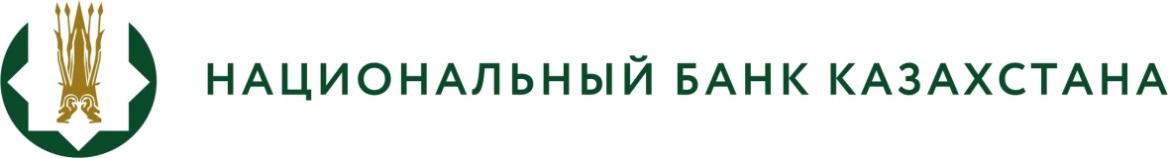 ПРЕСС - РЕЛИЗ № 25О ситуации на финансовом рынке 23 августа 2017 года 	  г. АлматыИнфляция и инфляционные ожидания в июле 2017 годаПо данным Комитета по статистике Министерства национальной экономики Республики Казахстан, инфляция в июле 2017 года составила 0,1%. Цены на продовольственные товары снизились на 0,5%, на непродовольственные товары и платные услуги повысились на 0,4% и 0,5% соответственно. С начала текущего года инфляция сложилась на уровне 3,8% (январь-июль 2016 года – 2,5%).Годовая инфляция снизилась до уровня 7,1% и продолжает находиться в пределах целевого коридора 6-8% на 2017 год. В июле 2017 года количественная оценка ожидаемой через год инфляции по результатам опроса населения составила 6,4% (график 1).График 1Инфляция и ожидаемая инфляцияИсточник: Комитет по статистике Министерства национальной экономики Республики Казахстан, 
GfK Kazakhstan Международные резервы и денежные агрегаты в июле 2017 года В июле 2017 года валовые международные резервы Национального Банка составили 32,9 млрд. долл. США, в том числе активы в иностранной валюте – 21,5 млрд. долл. США, активы в золоте – 11,4 млрд. долл. США.За июль 2017 года международные резервы страны в целом, включая активы Национального фонда в иностранной валюте (57,9 млрд. долл. США), составили 90,8 млрд. долл. США.Изменение объемов международных  резервов  Национального  Банка  и  активов Национального фонда в основном связано с выделением гарантированного  и  целевого трансфертов в республиканский бюджет, в том числе для капитализации АО «Фонд проблемных кредитов», поступлением валюты  на  счета  Правительства  в  Национальном  Банке, увеличением остатков на корреспондентских счетах банков в иностранной валюте, операциями по пополнению активов  Национального  фонда,  обслуживанию  внешнего  долга  Правительства,  а  также завершению части операций валютно-процентный своп с банками.Денежная база в июле 2017 года расширилась на 5,5% и составила 5 459,6 млрд. тенге. Узкая денежная база, т.е. денежная база без учета срочных депозитов банков второго уровня в Национальном Банке, расширилась на 7,1% до 5 209,0 млрд. тенге.Операции Национального Банка в области денежно-кредитной политикиРешением Национального Банка базовая ставка с 18 июля сохранена на уровне 10,5% годовых, а с 22 августа она снижена до уровня 10,25% годовых с коридором +/-1% (график 2).График 2Динамика базовой ставки и ее процентного коридораКраткосрочные ноты Национального Банка Казахстана (операции на открытом рынке). Объем эмиссии краткосрочных нот за июль 2017 года составил 6 420,5 млрд. тенге (таблица 1).Таблица 1Краткосрочные ноты Национального Банка КазахстанаОбъем нот в обращении на конец июля 2017 года составил 3 090,6 млрд. тенге.По итогам июля 2017 года наблюдается снижение ставок государственных ценных бумаг вдоль кривой доходности (график 3). График 3Изменение безрисковой кривой доходностиИнструменты денежно-кредитной политики постоянного доступа. На конец июля 2017 года объем открытой позиции Национального Банка по операциям прямое РЕПО составил 266,1 млрд. тенге, по операциям обратное РЕПО – 175,7 млрд. тенге, банковских депозитов в Национальном Банке – 209,6 млрд. тенге.Сальдо операций Национального Банка (открытая позиция Национального Банка) на денежном рынке по операциям на открытом рынке и по инструментам постоянного доступа за месяц снизилось и по состоянию на 31 июля составило 1,8 трлн. тенге.Индикатор TONIA, который является таргетируемой (целевой) ставкой при проведении операций денежно-кредитной политики на денежном рынке, находился у нижней границы процентного коридора базовой ставки (график 4). Средневзвешенное значение составило 9,60% годовых (в июне 2017 года – 9,60%).График 4Динамика таргетируемого индикатора, %Валютный рынок в июле 2017 года В июле 2017 года обменный курс тенге изменялся в диапазоне 320,00-328,52 тенге за доллар США. На конец июля 2017 года биржевой курс тенге к доллару США составил 328,07 тенге за доллар США, ослабившись за месяц на 1,8% (с начала года укрепление на 1,6%).Общий объем операций по валютной паре KZT/USD в июле 2017 года снизился на 11,9% и составил 11,9 млрд. долл. США, в том числе объем биржевых торгов на Казахстанской фондовой бирже уменьшился за месяц на 11,8% до 3,1 млрд. долл. США, объем операций на внебиржевом валютном рынке – на 12,0% до 8,8 млрд. долл. США. Объем нетто-покупки наличных долларов США в обменных пунктах составил 415,7 млн. долл. США.Депозитный рынок по состоянию на конец июля 2017 годаОбъем депозитов резидентов в депозитных организациях на конец июля 2017 года составил 17 640,2 млрд. тенге, понизившись за месяц на 1,2%. Депозиты юридических лиц сократились на 3,6% до 9 699,5 млрд. тенге, депозиты физических лиц увеличились на 1,8% до 7 940,7 млрд. тенге.Объем депозитов в национальной валюте составил 9 072,9 млрд. тенге (рост за месяц на 0,6%), в иностранной валюте снизился на 3,1% до 8 567,3 млрд. тенге. Уровень долларизации в июле снизился с 49,5% до 48,6%. Депозиты юридических лиц в национальной валюте в июле 2017 года не изменились и составили 5 487,0 млрд. тенге (56,6% от депозитов юридических лиц), в иностранной валюте снизились на 7,9% до 4 212,5 млрд. тенге.Депозиты физических лиц в тенге увеличились на 1,4% до 3 585,9 млрд. тенге (45,2% от депозитов физических лиц), в иностранной валюте выросли на 2,1% до 4 354,8 млрд. тенге.Срочные депозиты выросли на 0,6% и составили 12 007,3 млрд. тенге. В их структуре вклады в национальной валюте составили 5 798,4 млрд. тенге, в иностранной валюте – 6 209,0 млрд. тенге.Средневзвешенная ставка вознаграждения по срочным депозитам в национальной валюте небанковских юридических лиц составила 8,0% (в декабре 2016 года – 10,5%), по депозитам физических лиц – 12,1% (12,2%).Кредитный рынок по состоянию на конец июля 2017 годаОбъем кредитования банками экономики вырос на 0,7% до 12 791,9 млрд. тенге. Объем кредитов юридическим лицам увеличился на 0,4% до 8 522,2 млрд. тенге, физическим лицам – на 1,4% до 4 269,7 млрд. тенге.Объем кредитов в национальной валюте увеличился на 0,7% до 9 097,2 млрд. тенге. Из них кредиты юридическим лицам снизились на 0,4%, а физическим лицам увеличились на 1,4%. Объем кредитов в иностранной валюте увеличился на 0,8% до 3 694,8 млрд. тенге, в том числе кредиты юридическим лицам увеличились на 1,6%, а физическим лицам уменьшились на 6,2%. Удельный вес кредитов в тенге сохранился на уровне 71,1%.Объем долгосрочных кредитов вырос на 0,8% до 10 766,3 млрд. тенге, краткосрочных – на 0,1% до 2 025,7 млрд. тенге.Кредитование субъектов малого предпринимательства увеличилось до 3 110,7 млрд. тенге (24,3% от общего объема кредитов экономике). В отраслевой разбивке наиболее значительная сумма кредитов банков экономике приходится на торговлю (доля в общем объеме – 18,7%), промышленность (14,2%), строительство (7,6%), сельское хозяйство (5,9%) и транспорт (4,6%).Средневзвешенная ставка вознаграждения по кредитам, выданным в национальной валюте небанковским юридическим лицам, составила 13,7% (в декабре 2016 года – 14,5%), физическим лицам – 18,8% (18,4%).Платежные системы на конец июля 2017 годаПо состоянию на 1 августа 2017 года на территории Республики Казахстан функционируют 19 платежных систем, в том числе платежные системы Национального Банка, системы денежных переводов, системы платежных карточек и иные платежные системы.За январь-июль 2017 года через платежные системы Национального Банка (Межбанковскую систему переводов денег и Систему межбанковского клиринга) проведено 19,5 млн. транзакций на сумму 498,1 трлн. тенге (по сравнению с аналогичным периодом 2016 года количество платежей уменьшилось на 3,3%, сумма платежей выросла на 54,3%). В среднем за день через указанные платежные системы проводится 142,7 тыс. транзакций на сумму 3,9 трлн. тенге.Через частные системы денежных переводов в январе-июне 2017 года проведено (отправлено) 1,5 млн. транзакций на сумму 254,8 млрд. тенге, рост объемов переводов денег по сравнению с аналогичным периодом 2016 года составил 21,5%. В большинстве случаев указанные системы используются населением страны для переводов денег за пределы Казахстана – 91,8% от общего количества (1,4 млн. транзакций) и 95,7% от общей суммы (243,8 млрд. тенге) отправленных через системы транзакций.Объем произведенных операций с использованием платежных карточек казахстанских эмитентов за январь-июль 2017 года составил 242,7 млн. транзакций на сумму 7,2 трлн. тенге (по сравнению с аналогичным периодом 2016 года количество транзакций увеличилось на 33,3%, сумма – на 27,2%). Доля количества безналичных платежей в общей структуре операций с использованием платежных карточек казахстанских эмитентов по сравнению с аналогичным периодом 2016 года выросла с 35% до 45,4%, доля объема безналичных платежей увеличилась с 14,7% до 19,2%.Выпуск платежных карточек в Республике Казахстан по состоянию на 1 августа 2017 года осуществляли 25 банков и АО «Казпочта», общее количество эмитированных и распространенных платежных карточек составило 17,2 млн. единиц. Сеть обслуживания платежных карточек по состоянию на 1 августа 2017 года представлена следующим образом: 9,9 тыс. банкоматов, 120,4 тыс. POS-терминалов, 968 банковских киосков. На 1 августа 2017 года в Казахстане действовали 72,9 тыс. принимающих к оплате платежные карточки торговых предприятий, что на 24,7% превысило их количество на 1 августа 2016 года.Банковский сектор по состоянию на 1 августа 2017 года Банковский сектор Республики Казахстан представлен 33 банками. Совокупные активы составили 23 822,8 млрд. тенге, снизившись с начала года на 6,8%. В структуре активов преимущественную долю занимают кредиты – 51,7%, портфель ценных бумаг – 17,9%, наличные деньги, аффинированные драгоценные металлы и корреспондентские счета – 13,6%.Кредиты, по которым имеется просроченная задолженность более 90 дней (NPL), составили 1 727,0 млрд. тенге или 12,8% от ссудного портфеля.Провизии по ссудному портфелю сформированы в размере 2 169,5 млрд. тенге или 16,1% от ссудного портфеля (на начало 2017 года – 1 642,9 млрд. тенге или 10,6%).Размер совокупных обязательств составил 21 025,4 млрд. тенге, уменьшившись с начала года на 7,4%. В структуре обязательств банков наиболее высокую долю занимают вклады клиентов – 80,3%, выпущенные в обращение ценные бумаги – 6,8%, займы, полученные от других банков и организаций, осуществляющих отдельные виды банковских операций, – 3,9%. Обязательства банков перед нерезидентами Республики Казахстан в совокупных обязательствах снизились по сравнению с началом 2017 года с 7,4% до 6,0 % (или с 1 687,5 млрд. тенге до 1 264,0 млрд. тенге).Совокупный собственный капитал составил 2 797,4 млрд. тенге, уменьшившись за с начала года на 1,5%.Чистый убыток (превышение текущих расходов над текущими доходами), полученный банками второго уровня с начала текущего года, составил 203,9 млрд. тенге, что связано с ростом расходов на формирование резервов (провизий).Чистая процентная маржа и процентный спрэд составили 5,2% и 4,4%, соответственно.Страховой сектор по состоянию на 1 августа 2017 годаСтраховой сектор представлен 32 страховыми (перестраховочными) организациями. Совокупный объем активов составил 911,6 млрд. тенге, увеличение с начала года на 6,4%.Обязательства составили 503,4 млрд. тенге, рост с начала года на 10,7%. Объем страховых резервов, сформированных для обеспечения исполнения принятых обязательств по действующим договорам страхования и перестрахования, вырос с начала года на 10,0% и составил 454,0 млрд. тенге.Собственный капитал составил 408,2 млрд. тенге, рост с начала года на 1,5%.Страховые премии увеличились на 5,6% по сравнению с аналогичным показателем 2016 года и составили 236,2 млрд. тенге, из них объем страховых премий, принятых по прямым договорам страхования, – 211,5 млрд. тенге.По итогам семи месяцев 2017 года страховые премии по отрасли «страхование жизни» составили 37,9 млрд. тенге, что на 35,4% больше, чем за аналогичный период 2016 года. Доля страховых премий, собранных по отрасли «страхование жизни», в совокупных страховых премиях составила 16,0%, против 12,5% на 1 августа 2016 года.Объем страховых премий, переданных на перестрахование, составил 87,4 млрд. тенге или 37,0% от совокупного объема страховых премий. При этом на перестрахование нерезидентам Республики Казахстан передано 86,3% от страховых премий, переданных на перестрахование.Общий объем страховых выплат (за вычетом страховых выплат, осуществленных по договорам, принятым в перестрахование), произведенных с начала 2017 года, составил 44,1 млрд. тенге, что на 2,6% меньше, чем за аналогичный период 2016 года. Пенсионная система по состоянию на 1 августа 2017 годаПенсионные накопления вкладчиков (получателей) составили 7 273,3 млрд. тенге, увеличившись за январь-июль 2017 года на 588,0 млрд. тенге (8,8%).За январь-июль 2017 год произошло увеличение «чистого» дохода от инвестирования пенсионных активов на 297,1 млрд. тенге, который на 1 августа 2017 года составил 2 521,4 млрд. тенге. Количество индивидуальных пенсионных счетов вкладчиков по обязательным пенсионным взносам (без учета ИПС не имеющих пенсионные накопления) составило 9,4 млн. счетов.Сумма пенсионных выплат за январь-июль 2017 года составила 134,3 млрд. тенге.Основную долю совокупного инвестиционного портфеля ЕНПФ, по-прежнему, занимают государственные ценные бумаги Республики Казахстан и корпоративные ценные бумаги эмитентов РК (42,8% и 32,9%, соответственно, от общего объема пенсионных активов). В свою очередь, на долю вкладов в банках пришлось 10% от общего объема пенсионных активов.О результатах мониторинга предприятий реального сектора экономики во 2 квартале 2017 годаВ июле 2017 года проведен очередной мониторинг предприятий в целях оценки ситуации в реальном секторе экономики во 2 квартале 2017 года. Число предприятий-участников мониторинга, представляющих основные отрасли экономики страны, во 2 квартале 2017 года составило 2881, в том числе средних и крупных предприятий – 1496. Результат мониторинга предприятий показывает сохранение позитивных тенденций в реальном секторе экономике, которые отмечались в предыдущем квартале.Во 2 квартале 2017 года в целом по реальному сектору спрос на готовую продукцию находится в зоне роста, диффузионный индекс (ДИ) составил 50,2 (в 1 квартале 2017 года – 50,3). Замедлился темп роста цен на готовую продукцию (ДИ=56,8), сохранилась тенденция роста цен на сырье и материалы (ДИ=73,4).В 3 квартале 2017 года, по ожиданиям предприятий, рост спроса на готовую продукцию ускорится (ДИ=51,1), при этом замедлится темп роста цен на готовую продукцию (ДИ=53,5), а также на сырье и материалы (ДИ=62,3). Во 2 квартале 2017 года инвестиционная активность предприятий улучшилась: доля предприятий, не финансировавших инвестиции, уменьшилась до 32,5% (в 1 квартале 2017 года – 32,9%). Доля предприятий, использовавших в этих целях собственные средства, увеличилась до 65,0% (в 1 квартале 2017 года – 64,1%). В финансировании инвестиций увеличилась доля кредитов банков до 5,2% (в 1 квартале 2017 года – 4,2%). Во 2 квартале 2017 года доля предприятий, получивших кредит и очередной транш по ранее открытой кредитной линии, увеличилась до 18,7% (в 1 квартале 2017 года – 17,3%). Доля предприятий, имеющих просроченную задолженность (свыше 90 дней) по кредитам банков, составила 3,5%. В 3 квартале 2017 года обратиться за кредитами намерено 17,7% предприятий.Незначительно снизились ставки по кредитам. Уровень средних процентных ставок по кредитам в тенге и в иностранной валюте во 2 квартале 2017 года составил 13,8% и 7,7% соответственно (в 1 квартале 2017 года – 14,3% и 8,1% соответственно).Более подробную информацию можно получить по телефону+7 (727) 270 45 85e-mail: press@nationalbank.kz www.nationalbank.kzСрок обращенияКоличество аукционовОбъем (млрд. тенге)Доходность, %7 дней205 768,29,761 месяц4477,29,653 месяца172,09,276 месяцев165,69,091 год137,68,90